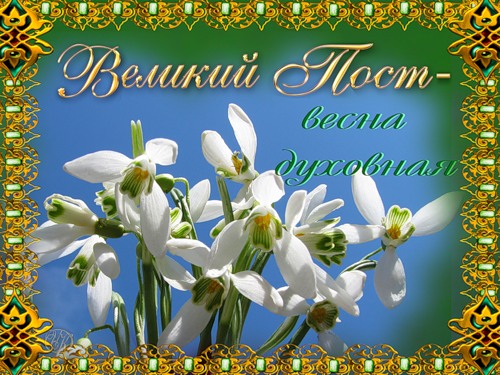 Великий пост 2018 — календарь питания по дням (меню)с. Александровское, 2018 годПост по своему определению - это строгий запрет или ограничения на употребление пищи или же только отдельных продуктов, например, мясо или молочные продукты.Великий Пост – это путь к Светлому празднику Великой Пасхи, через который человеку верующему необходимо пройти, держа себя в строгости.  Запрет накладывается не только на употребление пищи, но так же запрещается проводить это время в веселье и утехах. Великий Пост- один из самых строгих постов церковного календаря, он  начинается за семь недель до Пасхи и состоит из сорока дней (Четырехдесятницы) и неделя перед  Пасхой (Страстной седмицы). Четырехдесятница отмечается в честь того, что Иисус Христос постился в пустыне сорок дней, а  Страстная седмица- память о жизни Христа в последние дни его жизни, о Его распятии и воскрешении.Великий пост в 2018 году — с 19 февраля до 7 апреляВ Великий Пост не рекомендуется употреблять пищу животного происхождения - это мясо, яйца, молоко.  Однако, разрешено есть рыбу, но лишь в праздники Вербного Воскресения и Благовещения Пресвятой Богородицы. Употребление в пищу морепродуктов, таких как кальмары, креветки, мидии, не воспрещается во время Великого Поста.Но, не стоит забывать о том, что Великий Пост- это не православная диета, и целью поста является не сколько очищение желудка, сколько очищение души человеческой.Что же касается трапезы, по Церковному Уставу, существуют некоторые правила:В первую и последнюю неделю Великого Поста соблюдается особо строгий пост.Исключаются мясные и молочные продукты (масло, сыр, творог, молоко), яйца. То есть все продукты животного происхождения.Есть можно только раз в день, вечером, однако, по субботам и воскресеньем разрешается употребление пищи два раза в день, в обед и вечером.В понедельник, среду и пятницу употребление пищи в холодном виде, без растительного масла. По вторникам и четвергам разрешается горячая пища без масла.По субботам и воскресеньям разрешается добавлять растительное масло в пищу, так же разрешается употреблять виноградное вино (кроме субботы Страстной седмицы).В страстную Пятницу (это последняя пятница Великого Поста) стоит воздержаться от пищи вообще.В субботу многие соблюдающие пост, так же воздерживаются от пищи до наступления Великой Пасхи.Какие продукты разрешено употреблять во время поста?Если разумно подойти к своему питанию во время Великого поста, то, во-первых, вам не придется голодать, а во-вторых, даже в период строго поста питание может быть вполне разнообразным и сбалансированным.Итак, основные продукты, разрешенные в пост:Хлеб черный, злаковые хлебцы.Крупы (овсяная, гречневая, рисовая, кукурузная, пшеничная, ячневая)Соленые и маринованные овощи, варенье из ягод и фруктов.Грибы различного приготовления.Бобовые (фасоль, чечевица, горох)Сухофрукты, орехи, мед.Овощи по сезону (картофель, свекла, морковь, лук, капуста, редька и др.)Фрукты по сезону (яблоки, бананы, грант, апельсины и др.)Рыбу разрешено употреблять два раза за весь пост. В праздник Благовещение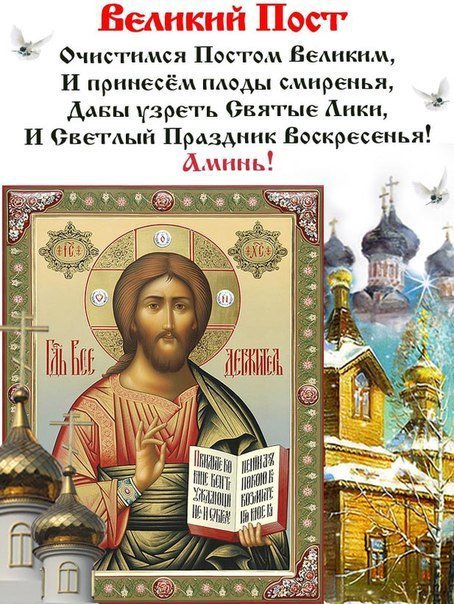 Календарь питания по дням (меню)Первая неделя поста (наиболее строгая). Важно правильно войти в пост накануне старта. Важно еще знать противопоказания личные, кому не стоит входить в пост.Выше мы описали одну неделю, как по всем правилам и канонам следует блюсти пост, это больше приемлемо монахам, либо же людям,  строго соблюдающим все предписания церкви. Если же вы впервые решили поститься, то не стоит брать на себя чрезмерные нагрузки!  Вполне возможно, например, употребление масла в пищу.Вот примерное меню, которое вы можете взять за основу, добавляя или замещая те или иные блюда:В последующие пятую и шестую неделю поста можно повторять свое меню, что и на второй и третей недели.Седьмая (Страстная седмица) неделя Великого Поста является такой же строгой, что и первая.Шестое воскресенье Великого Поста приходится на празднование входа Господа в Иерусалим, или его еще называют Вербное воскресенье. В этот день можно кушать рыбу, еду с маслом, употреблять немного кагора.В понедельник, вторник и среду- сухоядение. Четверг можно кушать теплую еду, но приготовленную без масла, и только один раз в день. В пятницу только хлеб и вода. В субботу прием пищи запрещен.И, наконец, воскресенье, конец  самого строго го поста приходится на празднование Светлой Пасхи.Стоить отметить, если вы впервые решили поститься, рекомендуется поговорить со священником, и решить для себя меру строгости соблюдения поста, ведь надо понимать очень важную истину, что главной целью соблюдения поста является не ограничение в еде, а смирение и покаяние, молитва!Александровская сельская библиотекаГрафик работы Александровской сельской библиотекиПонедельник - пятница с 12.00 до 19.00Суббота С 12.00 до 18.00Воскресенье-выходной деньАдрес: Свердловская область,Красноуфимский район,с. Александровское, ул. Александровская, 4Тел. 8(343 94)3-26-74Адрес электронной почты: alexbibl21@mail.ruСтраница в Одноклассниках: «Александровская сельская библиотека»Сайт: алексбиб.рф2018 год1 неделя1 неделяПонедельникпринято воздержаться от пищи.Вторникразрешается черный хлеб, воду, квасСредасухоядение, то есть пища, которую употребляют в сыром виде, это могут быт различные овощи и фрукты,  а так же орехи и зелень. Разрешено употреблять хлеб.Четвергпродолжение сухояденияПятницаможно есть овощи, фрукты, орехи, масло растительное в этот день запрещено. Приготовление пищи не рекомендуется, все употреблять в сыром видеСубботапитание то же, что и в пятницу, разрешается пить виноградный сок.Воскресеньев это день разрешается есть вареную пищу с растительным маслом. Так же можно выпить небольшое количество красного вина, которое должно быть натуральным, без добавления спирта. 2 неделя 2 неделя 2 неделяПонедельникЗавтракКаша овсяная на воде.  Чай.ПонедельникОбедСуп вермишелевый. Котлеты картофельные. Яблоки. Кофе или чай.ПонедельникУжинЧайВторникЗавтракКаша рисовая. Салат из огурцов и помидор. Чай.ВторникОбедСуп овощной. Вермишель с грибным соусом. Чай с вареньем.ВторникУжинЧайСредаЗавтракКаша гречневая. Чай или кофе.СредаОбедСолянка овощная. Салат из капусты. Компот.СредаУжинЧай.ЧетвергЗавтракКаша кукурузная. Чай или кофе.ЧетвергОбедЩи из свежей капусты. Салат из овощей. Компот.ЧетвергУжинКартофельное пюре с икрой из баклажана. Чай.ПятницаЗавтракКаша ячневая, огурцы, помидоры. Чай или кофе.ПятницаОбедСуп гороховый. Салат с овощами. Компот.ПятницаУжинКаша гречневая. Чай.СубботаЗавтракВинегрет. Чай или кофе.СубботаОбедКаша пшенная. Овощи. Компот.СубботаУжинВермишель отварная с лечо. Чай.СубботаЭто первая родительская суббота, во время Великого Поста. По возможности, люди едут на кладбище, для того чтобы навестить своих усопших родственников.Это первая родительская суббота, во время Великого Поста. По возможности, люди едут на кладбище, для того чтобы навестить своих усопших родственников.ВоскресеньеЗавтраккаша из овсяных хлопьев. Фрукты. Чай или кофе.ВоскресеньеОбедБорщ русско-украинский. Картофель жареный. Компот.ВоскресеньеУжинКаша рисовая с луком и морковкой. Чай.3 неделя поста3 неделя поста3 неделя постаПонедельникЗавтраккаша пшеничная. Орехи. Чай.ПонедельникОбедКартофельный суп с гречкой. Зразы картофельные. Фрукты. Кофе или чай.ПонедельникУжинЧайВторникЗавтраккаша гречневая. ЧайВторникОбедсуп фасолевый. Вермишель с соусом грибным. Чай с вареньем.ВторникУжинЧайСредаЗавтраккаша рисовая . Чай или кофе.СредаОбедОвощная солянка. Капустный салат. Компот.СредаУжинЧай.ЧетвергЗавтраккаша из овсяных хлопьев. Фрукты. Чай или кофе.ЧетвергОбедЩи из свежей капусты. Салат из овощей. Компот.ЧетвергУжинПюре картофельное с икрой из баклажана. Чай.ПятницаЗавтраккаша ячневая. Чай или кофе.ПятницаОбедСуп гороховый. Салат с овощами. Компот.ПятницаУжинКаша гречневая. Чай.СубботаЗавтракКаша пшенная. Чай или кофе.СубботаОбедРассольник. Винегрет . Овощи. Компот.СубботаУжинВермишель отварная с лечо. Чай.СубботаПримечание: Это уже вторая родительская суббота во время Великого Поста. Так же необходимо сходить на кладбище, чтобы отдать дань своим усопшим родственникам.Примечание: Это уже вторая родительская суббота во время Великого Поста. Так же необходимо сходить на кладбище, чтобы отдать дань своим усопшим родственникам.ВоскресеньеЗавтраккаша пшеничная. Чай или кофе.ВоскресеньеОбедБорщ русско-украинский. Картофель жареный. Компот.ВоскресеньеУжинКаша рисовая с луком и морковкой. Чай.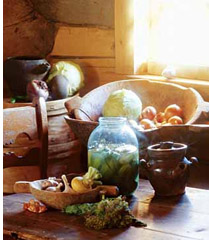 4 неделя поста4 неделя поста4 неделя постаПонедельникЗавтраккаша овсяная. Орехи. Чай.ПонедельникОбедСуп овощной. Каша гороховая. Орехи. Кофе или чай.ПонедельникУжинЧайВторникЗавтраккаша ячневая. Чай.ВторникОбедсуп с чечевицей. соленые грибы . Чай с вареньем.ВторникУжинЧайСредаЗавтраккаша рисовая . Чай или кофе.СредаОбедборщ постный. Салат из огурцов и помидор. Компот.СредаУжинЧай.ЧетвергЗавтраккаша рисовая. Орехи. Чай или кофе.ЧетвергОбедсуп картофельный с фасолью. Салат из овощей. Компот.ЧетвергУжинКартофельное пюре с икрой из баклажана. Чай.ПятницаЗавтраккаша овсяная. Чай или кофе.ПятницаОбедСуп картофельный с зеленым горошком. Салат с овощами. Компот.ПятницаУжинКаша кукурузная.  Чай.СубботаЗавтракКаша гречневая. Чай или кофе.СубботаОбедРассольник. Винегрет. Компот.СубботаУжинВермишель отварная с грибным соусом. Чай.СубботаПримечание: Эта суббота уже будет третья по счету родительская.Примечание: Эта суббота уже будет третья по счету родительская.ВоскресеньеЗавтраккаша овсяная. Чай или кофе.ВоскресеньеОбедБорщ русско-украинский. Салат из овощей. Компот.ВоскресеньеУжинКаша гречневая, с луком и морковкой. Чай.